Административная процедура 9.3.2.ЗАЯВЛЕНИЕПрошу выдать разрешение на реконструкцию одноквартирного жилого дома по адресу: Гродненская область, г.п. Зельва, ул. Пушкина, д. 107, в соответствии с описанием работ и планов застройщика по реконструкции.К заявлению прилагаю документы:Копию паспорта на 1 л. в 1 экз.;Копию технического паспорта на 2 л. в 1 экз.;Копию документа, подтверждающего право собственности на 1 л. в 1 экз.;Описание работ и планов застройщика по реконструкции на 2 л. в 1 экз.;Удостоверенное нотариальное письменное согласие на 1 л. в 1 экз.01.09.2015										И.И. Иванова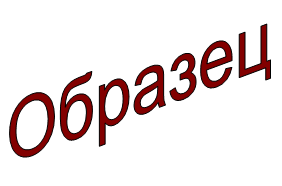 Зельвенский районный исполнительный комитетИвановой Инны Ивановнызарегистрированной по месту жительства г.п. Зельва, ул. Пушкина, д. 107паспорт КН 1730123идентификационный номер4040578К029РВ0выдан Зельвенским районным отделом внутренних дел Гродненской области, 13.06.2008тел. +375 ХХ ХХХ-ХХ-ХХ